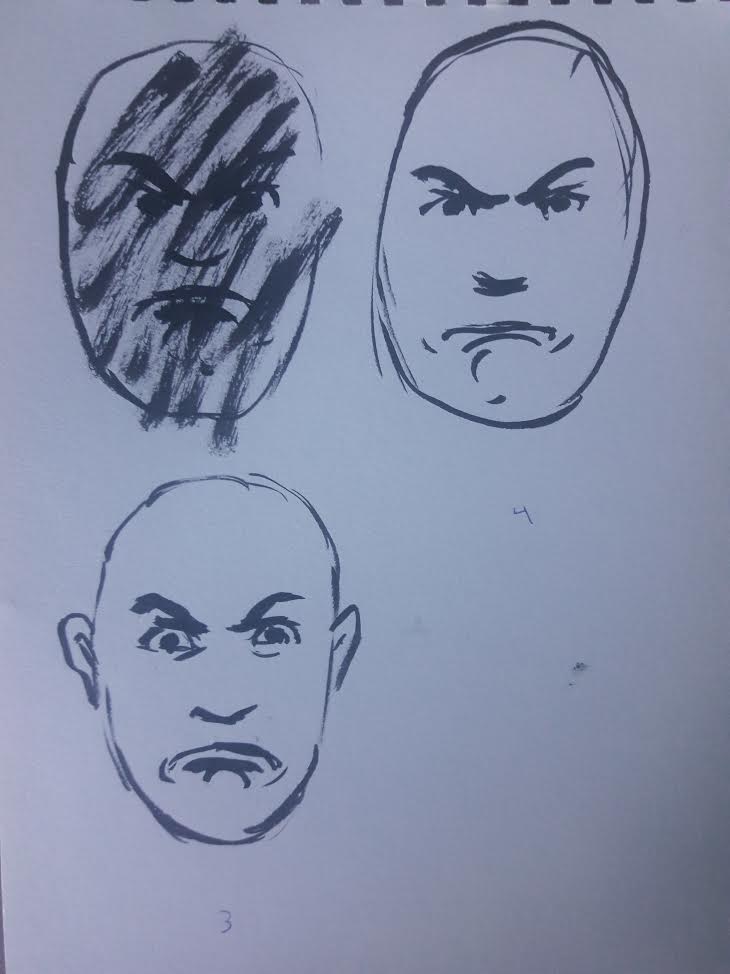 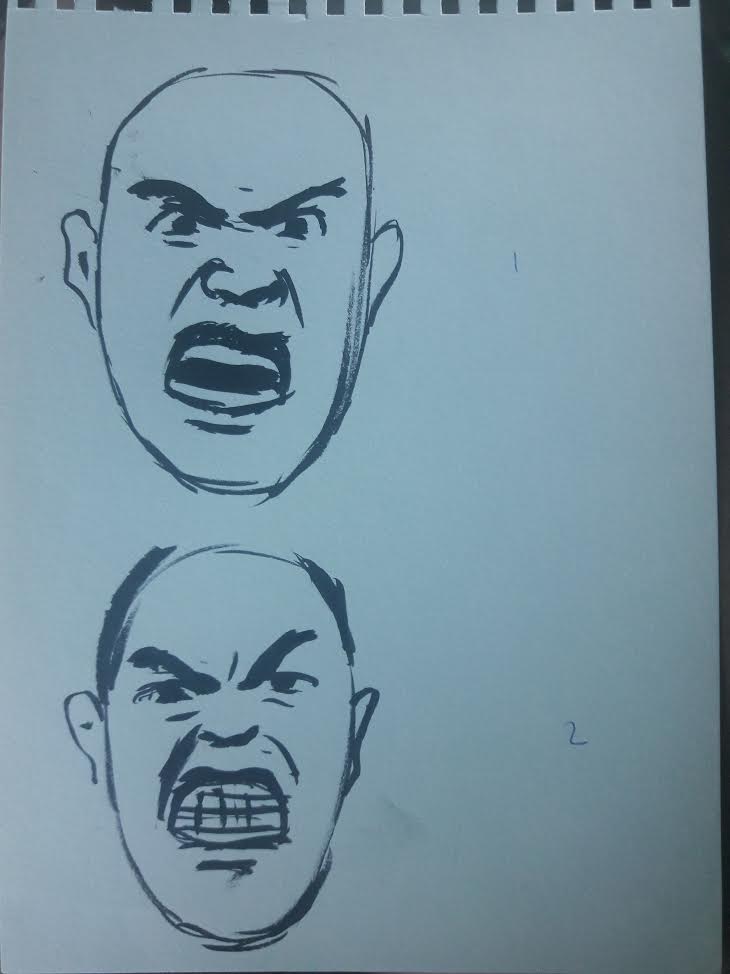 Exceeds expectations40 pointsMeets expectations30 pointsMeets some expectations20 pointsDoes not meet expectations10 pointsDid not turn in0 pointsScoreOpen Mouth Anger-Overall, the intensity of the eyes should match the intensity of the mouth-One way to do it:-Eyes are clearly widened into a glare-Upper lid is clearly extra wide, with white above the iris on the outside of the eye, but is clipped on the inside of the eye-Inner part of the upper lid is clearly flattened a little bit to give the illusion of that bit of horizontal skin that is stretched over that part of the eye-Lower lid clearly clips the iris form below and is tightened-Eyebrows are clearly down in a scowl -Mouth is clearly stretched sideways but not super stretched-Mouth is clearly square shaped-There’s a clear snarling look to the upper lip-Upper edge of lower lip is clearly flattened, making it look more tense-Can clearly see both the upper and the lower teeth-Eyes are generally widened into a glare-Upper lid is generally extra wide, with white above the iris on the outside of the eye, but is clipped on the inside of the eye-Lower lid generally clips the iris form below and is tightened-Eyebrows are generally down in a scowl -Mouth is generally stretched sideways-Mouth is mostly square shaped-There’s a general snarling look to the upper lip-Upper edge of lower lip is generally flattened-Can generally see both the upper and the lower teeth-Eyes are barely widened into a glare-Upper lid is barely extra wide-Lower lid barely clips the iris form below and is tightened-Eyebrows are barely down in a scowl -Mouth is barely stretched sideways-Mouth is barely square shaped-There’s barely a snarling look to the upper lip-Upper edge of lower lip is barely flattened-Can barely see both the upper and the lower teeth-Eyes are not widened into a glare-Upper lid is not extra wide-Lower lid does not clips the iris form below and is tightened-Eyebrows are not down in a scowl -Mouth is not stretched sideways-Mouth is not square shaped-There’s no snarling look to the upper lip-Upper edge of lower lip is not flattened-Cannot see both the upper and the lower teethDid not turn inClenched Teeth -The intensity of the eyes should match the intensity of the mouth-One way to do it:-The eye is clearly not quite as glaring like it is for “open mouth anger”-The upper lid is clearly less intense than it is for “open mouth anger”-Lower lid is clearly tightened-The eyebrows are clearly in a deep frown/scowl-The mouth is clearly wide and stretched-All the teeth are clearly showing-Lips are clearly thinner/tighter-The eye is generally not quite as glaring-The upper lid is generally less intense than it is for “open mouth anger”-Lower lid is generally tightened-The eyebrows are generally in a deep frown/scowl-The mouth is generally wide and stretched-All the teeth are generally showing-Lips are generally thinner/tighter-The eye almost looks too glaring or almost too neutral-The upper lid is barely less intense than it is for “open mouth anger”-Lower lid is barely tightened-The eyebrows are barely in a deep frown/scowl-The mouth is barely wide and stretched-All the teeth are barely showing-Lips are barely thinner/tighter-The eye is glaring too much or is neutral-The upper lid is not less intense than it is for “open mouth anger”-Lower lid is not tightened-The eyebrows are not in a deep frown/scowl-The mouth is not wide and stretched-All the teeth are not showing-Lips are not thinner/tighterDid not turn inClosed Mouth-Intensity of eyes should match intensity of mouth-One way to do it:-Eyes are clearly widened into a glare-Upper lid is clearly extra wide, with white above the iris on the outside of the eye, but is clipped on the inside of the eye-Lower lid is clearly tightened-Eyebrows are clearly pulled down into a glare-Mouth is clearly pulled down in a frown, but the lips won’t be pulled down as far as sadness-Lips are clearly narrowed and tightened-Eyes are generally widened into a glare-Upper lid is generally extra wide, with white above the iris on the outside of the eye, but is clipped on the inside of the eye-Lower lid is mostly tightened-Eyebrows are generally pulled down into a glare-Mouth is mostly pulled down in a frown, but the lips won’t be pulled down as far as sadness-Lips are generally narrowed and tightened-Eyes are barely widened into a glare-Upper lid is barely extra wide with barely any white on the outside of the eyes and barely any clipping on the inside of the eye-Lower lid is barely tightened-Eyebrows are barely pulled down into a glare-Mouth is barely pulled down in a frown or pulled almost too far down-Lips are barely narrowed and tightened-Eyes are not widened into a glare-Upper lid is not extra wide with no white on the outside of the eyes and no clipping on the inside of the eye-Lower lid is not tightened-Eyebrows are not pulled down into a glare-Mouth is not pulled down in a frown or is pulled too far down, resembling the frown in sadness-Lips are not narrowed and tightenedDid not turn inIrritated-Least intense of the four expressions-The eyebrow is clearly pulled down into a frown-The eyes are clearly in a frown but not a glare-Lips are clearly tight and slightly pulled down at the corners-Lips are clearly super compressed with no lip margin-The eyebrow is generally pulled down into a frown-The eyes are generally in a frown but not a glare-Lips are generally tight and slightly pulled down at the corners-Lips are generally compressed with less of a lip margin-The eyebrow is barely pulled down into a frown-The eyes are barely in a frown-Lips are barely tight and barely slightly pulled down at the corners-Lips are barely compressed, showing some lip margin-The eyebrow is not pulled down into a frown-The eyes are not in a frown-Lips are not tight and not slightly pulled down at the corners-Lips are not compressed, showing a lot of lip marginDid not turn in